Name: Dr. Indrani Ghosh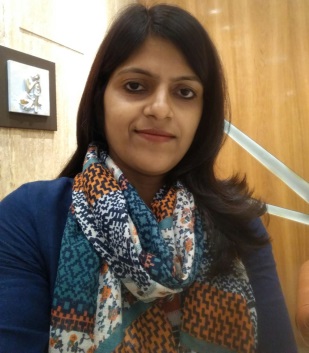 Qualification: M.Com.(Gold Medalist, University of Burdwan, 2009),  Ph.D. in 2019 from the University of BurdwanDesignation: Assistant Professor, Department of CommerceDate of Joining:  4th November, 2016Specialisation: Banking and FinanceArea of TeachingFinancial Accounting, Cost and Management Accounting, Direct and Indirect Taxation, Financial Management and Banking Ph.D. Title Performance Evaluation of Select Commercial Banks in India by Using CAMEL, EVA and MVA Models – A Comparative StudyPublications“Forensic Accounting – Another Feather in the Hat of Accounting” – The Chartered Accountant, vol. 60, no.4, October 2011.“NPA:  Basics and a Comparative Analysis” – JIS Management Vista, vol. vi, no.1, January-June 2012. “ERP: A Move towards Integrated E-Business Applications” – Second International   Conference on Computing and Systems-2013“Convergence with IFRS: An Overview”- DBM Social Science Reporter, vol. 1, no.1, June 2013“The Financial Performance of Select Commercial Banks in India Using the CAMEL Approach” - The Management Accountant, vol. 49, no.1, January 2014“Performance Evaluation of Select Commercial Banks in India: An Application of CAMEL Model” - FMU Journal of Management, vol. IV, issue 1, 2016“The Recent Trends in NPA of Banks”- The Management Accountant, vol. 51, no.2, February 2016“Performance Evaluation of Public Sector and Private Sector Banks in India by Using CAMEL Model – A Comparative Study” - Research Bulletin, vol.43, no.ii, July 2017